The applicant hereby certifies that all information on and attached to this application is true and correct.  The applicant also declares that no party of the land involved in this application has been previously used to provide required yard space and/or lot area for another use or building.  The applicant acknowledges that all construction will be in compliance with the Construction Standards of the City of Delphos and all applicable building codes.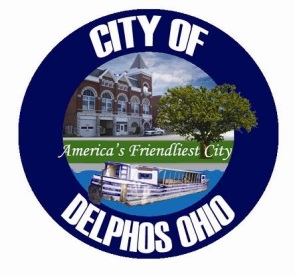 Zoning DistrictAddress of PropertyLot # and subdivisionParcel No.:Property Owner’s Name:Property Owner’s Address:Property Owner’s phone no.Contractor’s Name:Contractor’s Address:Contractor Registered with the City?Description of structure or use:Estimated Cost of Construction:Signature of Owner or Agent:Date:ResidentialResidentialNon-ResidentialNon-Residential$40.00Single Family DwellingSingle Family Dwelling$100.00Less than 2500 sq. ftLess than 2500 sq. ft$25.00Per unit – multi familyPer unit – multi family$150.002500-4999 sq. ft.2500-4999 sq. ft.$20.00Additions to existing propertyAdditions to existing property$250.005000-9999 sq. ft.5000-9999 sq. ft.$10.00Sheds(less than 200 sq. ft.), fence, swimming poolSheds(less than 200 sq. ft.), fence, swimming pool$400.0010,000-19,999 sq. ft.10,000-19,999 sq. ft.$650.0020,000 or more sq. ft. 20,000 or more sq. ft. $30.00signsignHouse:_______________X_____=_____Sq. ft.Sq. ft.Garage:_______________X_____=_____Sq.ftSq.ftAddition:_______________X_____=_____Sq. ft.Sq. ft.Addition:_______________X_____=_____Sq. ft.Sq. ft.Total Sq. Ft._____(a)(a)Lot Area:_______________X_____=_____(b)(b)Percentage of Coverage (a)/(b)Percentage of Coverage (a)/(b)_____%_____%